Положение об организации выполнения и защиты выпускной квалификационной работы.Общие положенияНастоящее Положение об организации выполнения и защиты выпускной квалификационной работы в АНО «ПОО медицинский колледж «Монада» (далее – Положение, колледж) разработано  в соответствии сФедеральным законом от 29 декабря 2012г. № 273-ФЗ «Об образовании в Российской Федерации», федеральными государственными образовательными стандартами среднего профессионального образования (далее – ФГОС СПО),Порядком организации и осуществления образовательной деятельности по образовательным программам среднего профессионального образования, утвержденным приказом Министерства образования и науки Российской Федерации от 14 июня . № 464,  Порядком проведения государственной итоговой аттестации по образовательным программам среднего профессионального образования, утвержденным приказом Министерства образования и науки Российской Федерации от 16 августа 2013г. № 968 и регулирует порядок подготовки, выполнения и защиты выпускной квалификационной работы в колледже.Формой государственной итоговой аттестации по образовательным программам среднего профессионального образования является защита выпускной квалификационной работы (далее - ВКР).Защита ВКР проводится с целью выявления соответствия уровня и качества подготовки выпускников федеральному государственному образовательному стандарту среднего профессионального образования, определения сформированности общих и профессиональных компетенций, готовности выпускника к профессиональной деятельности. ВКР способствует систематизации и закреплению знаний выпускника по специальности при решении конкретных задач, а также выяснению уровня подготовки выпускника к самостоятельной работе.Выпускная квалификационная работа выполняется в виде дипломной работы (дипломного проекта).ВКР должна иметь актуальность, новизну и практическую значимость и выполняться по возможности по предложениям организаций (работодателей).2.Организация  разработки  тематики  и  выполнения   выпускныхквалификационных работТемы ВКР  разрабатываются преподавателями колледжа,  рассматриваются на заседании цикловых комиссий, методического совета, утверждаются директором колледжа. Темы ВКР должны быть согласованы с представителями работодателя.Тематика ВКР должна соответствовать содержанию одного или нескольких профессиональных модулей, входящих в образовательную программу среднего профессионального образования, соответствовать профилю специальности, задачам теоретической и практической подготовки специалиста, быть актуальной, учитывать направленность и проблемы медицинской специальности, соответствовать социальному заказу общества.Студенту    предоставляется право выбора темы  ВКР, в том числе предложения своей тематики с необходимым обоснованием целесообразности ее разработки для практического применения.Для подготовки ВКР студенту назначается руководитель и, при необходимости, консультанты.Закрепление за студентами тем ВКР, назначение руководителей и консультантов осуществляется приказом директора колледжа.По утвержденным темам руководители  ВКР разрабатывают для каждого студента задание на выполнение выпускной квалификационной работы  (Приложение1) и  календарный план выполнения выпускной квалификационной работы (Приложение2).Задания на выполнение ВКР рассматриваются на заседании цикловой комиссии (далее – ЦК), подписываются руководителем работы и утверждаются заместителем директора по учебной работе. В отдельных случаях допускается выполнение ВКР группой студентов. При этом задания выдаются каждому студенту.  Задание на ВКР выдаются студенту не позднее, чем за две недели до начала производственной (преддипломной) практики.Задание на  выполнение ВКР сопровождается консультацией, в ходе которой разъясняются назначение и задачи,  структура и объем работы,  принципы разработки и  оформления, примерное   распределение   времени  на  выполнение  отдельных  частей ВКР.Календарный план выполнения ВКР разрабатывается руководителем совместно со студентом, подписывается руководителем работы и дипломником.Общее руководство за ходом выполнения ВКР осуществляет заместитель директора по учебной работе в соответствии с должностными обязанностями:-  координирует и контролирует работу заведующих отделениями, методистов и председателей ЦК  по организации ВКР;-  организует разработку  программ    государственной итоговой аттестации (далее - ГИА) по каждой образовательной программе;- готовит проект приказа о назначении руководителей, консультантов ВКР по всем специальностям на основании представлений заведующих отделениями;- утверждает задание  на выполнение ВКР;-  разрешает конфликтные ситуации при их наличии;- формирует состав государственных экзаменационных комиссий (далее – ГЭК) и организует защиту ВКР.Промежуточный контроль осуществляют заведующие отделениями, методист и председатели ЦК:заведующий отделением:проводит  собрание студентов выпускных групп для ознакомления с программой ГИА, требованиями  к  выпускным квалификационным работам, критериями оценки знаний;контролирует один раз в месяц выполнение студентами календарного плана работы над ВКР;не реже одного раза в месяц осуществляет контроль проведения для студентов консультаций руководителями ВКР;ежемесячно контролирует ведение журнала регистрации консультаций руководителями и консультантами ВКР;организует предзащиту ВКР;методист:организует работу методического семинара для руководителей ВКР;проводит консультации для руководителей ВКР по мере необходимости;оказывает помощь студентам совместно с руководителями в  составлении календарного плана выполнения ВКР;контролирует один раз в месяц выполнение календарного плана работы над ВКР руководителями и консультантами ВКР;председатель цикловой комиссииорганизует разработку тематики ВКР;контролирует соответствие тем ВКР требованиям ФГОС СПО по специальности;проводит заседание ЦК по рассмотрению тематики ВКР и представляет ее на утверждение директору;проводит заседание ЦК по закреплению тем ВКР за студентами (с указанием руководителей);проводит заседание ЦК  по рассмотрению задания на выполнение ВКР,  представляет их  на утверждение заместителю директора по учебной работе;заполняет протоколы заседаний ЦК.2.12. Основными функциями руководителя выпускной квалификационной работы являются:разработка  заданий  и календарного плана  выполнения  ВКР;-  консультирование по вопросам содержания и последовательности выполнения ВКР;оказание помощи студенту в подборе необходимых  информационных источников и литературы;помощь  студенту  в выборе наиболее рациональных способов работы и обработки результатов исследования;контроль хода выполнения ВКР  и оказание помощи по вопросам ее организации и содержания на каждом этапе;  оказание помощи студенту в оформлении ВКР;подготовка письменного отзыва  на ВКР(Приложение3);проверка выступления студента и мультимедийного сопровождения защиты ВКР.	К каждому  руководителю  может  быть  одновременно прикреплено не более 8 студентов.  На руководство отводится не более 15 часов.Руководители    ВКР проводят    предзащиту, в ходе которой удается выявить достоинства  и  недостатки  работы,  подготовить  студентов  к  защите  ВКР, правильно спланировать очередность защиты дипломников. По завершении студентом ВКР руководитель подписывает её и вместе с заданием и своим письменным отзывом передает заведующему отделением.В случае отрицательного заключения руководителя работа к защите не допускается.2.16. Зам. директора по учебной работе после ознакомления с отзывом руководителя решает вопрос о допуске студента к защите, о чем производится соответствующая запись на титульной стороне ВКР и передает ее в  ГЭК.3.Требования к выпускной квалификационной работе3.1. Содержание ВКР включает в себя:- введение;- теоретическая часть;- опытно-экспериментальная часть;- выводы и заключение, рекомендации относительно возможностей применения  полученных     результатов;- список использованных источников (не менее 20 источников);- приложение.ВКР может носить практический, опытно-экспериментальный, проектный характер.ВКР практического характера имеет следующую структуру:введение, в котором раскрываются актуальность выбора темы, формулируются компоненты методологического аппарата: объект, предмет, проблема; цель и задачи работы; теоретическая и практическая значимость; структура работы;теоретическая часть, в которой содержатся теоретические основы изучаемой проблемы;практическая часть должна быть направлена на решение выбранной проблемы и состоять из проектирования профессиональной деятельности, описания ее реализации, оценки ее результативности;заключение, в котором содержатся выводы и рекомендации относительно возможностей практического применения полученных результатов;список  использованных источников;приложение.ВКР опытно-экспериментального характера имеет следующую структуру:введение, в котором раскрываются актуальность выбора темы, формулируются компоненты методологического аппарата: объект, предмет, проблема, цель, гипотеза и задачи работы, теоретическая, практическая значимость, структура работы;теоретическая часть, в которой отражается история вопроса, аспекты разработанности проблемы в теории и практике;практическая часть, в которой представлены план проведения эксперимента, характеристики методов экспериментальной работы, основные этапы эксперимента (констатирующий, формирующий, контрольный), анализ результатов опытно-экспериментальной работы;заключение, в котором содержатся выводы и рекомендации относительно возможностей практического применения полученных результатов;список использованных источников;приложение.ВКР проектного характера имеет следующую структуру: пояснительная записка,  в которой дается теоретическое и расчетное обоснование принятых в проекте решений;графическая часть, в которой принятое решение представлено в виде чертежей, схем, графиков, диаграмм.Структура и содержание пояснительной записки определяются в зависимости от профиля специальности, темы работы.3.8. Содержание ВКР должно отражать основные виды  и объекты профессиональной деятельности по специальности.3.9. ВКР может быть логическим продолжением курсовой работы, идеи и выводы которой реализуются на более высоком теоретическом и практическом уровне. Курсовая работа может быть использована в качестве составной части (раздела, главы) ВКР.3.10. Результаты ВКР могут быть доложены на конференциях различного уровня и быть опубликованы в различных средствах массовой информации.Оформление выпускной квалификационной работы4.1.	Объем текста выпускной квалификационной работы должен составлять не менее 35, но не более 50 страниц печатного текста.Работа печатается на одной стороне листа формата А-4, цвет шрифта должен быть черным, кегль – 14, шрифт Times New Roman,с полуторным интервалом. Листы текстовой части должны иметь поле: слева - 30 мм, сверху и снизу по 20 мм, справа - 10 мм.4.2.Заголовки выделяются жирным шрифтом, размер 14. Точка в конце заголовка не ставится. Заголовки выравниваются по левому краю с отступом, равным абзацному.4.3. Нумерация страниц производится, начиная с 3-й страницы - введения. Номер страницы располагается в центре нижней части листа  без точки.4.4. Титульный лист ВКР оформляется согласно Приложению 5.4.5.Завершенную печатную выпускную квалификационную работу необходимо скрепить или сброшюровать в жесткий переплет.5.6. Зам. директора по учебной работе после ознакомления с отзывом руководителя и рецензией решает вопрос о допуске студента к защите, о чем производится соответствующая запись на титульной стороне ВКР и передает ее в  ГЭК.Защита выпускных квалификационных работ6.1.   Защита  выпускных  квалификационных  работ  проводится  на открытом заседании ГЭК с участием не менее двух третей ее состава.6.2. На защиту ВКР отводится до 30 минут. Процедура защиты устанавливается председателем ГЭК по согласованию с членами комиссии и, как правило, включает доклад студента (не более 10минут), чтение отзыва, вопросы членов комиссии, ответы студента. Может быть предусмотрено выступление руководителя ВКР, если он присутствует на заседании ГЭК.6.3. При определении окончательной оценки по защите выпускной квалификационной работы учитываются:     - доклад выпускника по каждому разделу ВКР;     - ответы на вопросы;     - отзыв руководителя.6.4. Решение ГЭК принимается на закрытом заседании простым большинством голосов членов комиссии, участвующих в заседании, при обязательном присутствии председателя комиссии или его заместителя. При равном числе голосов голос председательствующего на заседании ГЭК является решающим. Решение ГЭК об оценке защиты дипломником выпускной квалификационной  работы объявляется в тот же день.6.5. Решение ГЭК оформляется протоколом, который подписывается председателем ГЭК (в случае отсутствия председателя – его заместителем) и секретарем ГЭК.6.6.Лицам, не проходившим государственной итоговой аттестации по уважительной причине, предоставляется возможность пройти ГИА без отчисления из колледжа. 6.7. Студенты, не прошедшие государственной итоговой аттестации или получившие на государственной итоговой аттестации неудовлетворительные результаты проходят ГИА не ранее чем через 6 месяцев после прохождения государственной итоговой аттестации впервые.Хранение выпускных квалификационных работ7.1.Выполненные  студентами  выпускные квалификационные работы хранятся после их защиты в колледже  не  менее  пяти лет.  По истечении указанного срока вопрос о дальнейшем хранении ВКР решается организуемой по приказу директора колледжа комиссией, которая представляет предложения о списании ВКР.7.2. Списание выпускных квалификационных работ оформляется соответствующим актом.7.3.  Лучшие  выпускные квалификационные работы,  представляющие учебно - методическую ценность,  могут быть  использованы  в  качестве учебных пособий в кабинетах колледжа.7.4. По    запросу    предприятия,    учреждения,   организации директор колледжа имеет право разрешить снимать копии  выпускных  квалификационных  работ  студентов.  При  наличии  рационализаторского предложения  разрешение  на  копию выдается только после оформления (в установленном порядке) заявки на авторские права студента.7.5. Изделия и  продукты  творческой  деятельности  по  решению ГЭК могут не подлежать хранению в течение пяти лет.  Они могут  быть  использованы  в  качестве  учебных пособий.Автономная некоммерческая организация«Профессиональная образовательная организация медицинский колледж «Монада»ЗАДАНИЕ на выполнение выпускной квалификационной работыСтудента __________________________________________________________________(Ф.И.О., курс, группа)Специальность _____________________________________________________1.Тема ______________________________________________________________________________________________________________________________2. Срок сдачи законченной работы «____» _________ 20___г.3. Перечень подлежащих разработке вопросов:__________________________________________________________________________________________________________________________________________________________________________________________________________________________________________________________________________________________________4. Руководитель   _______________   _______________________________   (подпись)                               (Ф.И.О.)Задание получил «___» __________ 20__г.        ______________________  (подпись студента)Приложение 2Автономная некоммерческая организация«Профессиональная образовательная организация медицинский колледж «Монада»Календарный план выполнения выпускной квалификационной работыСтудент _____________________________________ «___» __________20__г.                                           (подпись, фамилия, инициалы)Руководитель _________________________________ «___» __________20__г.                                           (подпись, фамилия, инициалы)Приложение 3Автономная некоммерческая организация«Профессиональная образовательная организация медицинский колледж «Монада»ОТЗЫВ  РУКОВОДИТЕЛЯ на выпускную квалификационную работуобучающегося_____________________________________________    (фамилия, имя, отчество, курс, группа)Специальность ___________________________________________________Тема ______________________________________________________________________________________________________________________________1. Актуальность темы __________________________________________________________________________________________________________________________________________________________________________________2. Оценка содержания и отличительные особенности работы ____________________________________________________________________________________________________________________________________________________________________________________________________________________3. Положительные стороны работы _______________________________________________________________________________________________________________________________________________________________________4. Замечания и недостатки _______________________________________________________________________________________________________________________________________________________________________________5. Заключение:5.1. Задание на выпускную квалификационную работу выполнено обучающимся ______________________________________________________                            (фамилия, имя, отчество) (полностью/ не полностью)5.2. Выпускная квалификационная работа может,/ не может быть допущена к защите ____________________________________________________________5.3. Рекомендуемая оценка за выпускную квалификационную работу__________ (___________________________________)     (цифрой)                                                               (прописью)Руководитель ______________________________________________________(фамилия, инициалы, подпись)«___» __________ 20__г.        С отзывом ознакомлен ________________   «___» __________ 20__г.                                                               (подпись студента)Приложение  4Автономная некоммерческая организация«Профессиональная образовательная организациямедицинский колледж «Монада»Цикловая комиссия(наименование)Выпускная квалификационная работа«Тема»студента(ки) _________________________________________________ курсагруппы ___________________________________________________________специальности _______________________________________________________________________________________________________________________Ф.И.О.__________________________________________________________________подписьЕвпатория 20__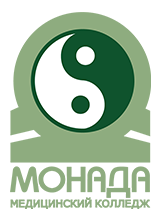 Автономная некоммерческая организация«Профессиональная образовательная  организациямедицинский колледж «Монада»г. ЕвпаторияУТВЕРЖДАЮДиректор АНО «ПОО медицинский колледж«Монада»___________Л.С. Пустовалова«___» ________20___УТВЕРЖДАЮЗаместитель директора по УВР ___________ Н.Р.Шестак«______» ____________ 20__г.Рассмотрено на заседании ЦК _____________________________ Протокол № __ от «__» _______20__г.Председатель  ________   __________                                (подпись)          (Ф.И.О.)№п/пНаименование мероприятийСроки выполненияОтметка о выполнении1.Осуществление литературного обзора2.Разработка научного аппарата (введение) и представление теоретических глав работы руководителю3.Разработка плана практической части ВКР4.Анализ и оформление практической части, формулирование выводов и предложений5.Работа над окончательным текстом ВКР и представление руководителю6.Предзащита ВКР7.Доработка ВКР по замечаниям8.Представление ВКР в учебную часть9.Защита ВКРДопустить к защитеЗам. директора по учебной работе______________ Н.Р.ШестакРуководитель ____________________уч. степень, уч. звание________________________________Ф.И.О.________________________________подпись